          Santa Clara Police Activities League
 		Youth Bowling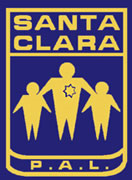 Saturdays in the Winter/Spring at 10:00 a.m.
AMF Moonlite Lanes in 
Sign-up as a team or individual; individuals will be placed on teams! 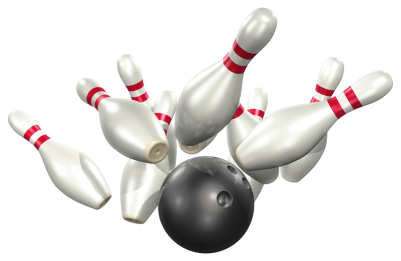 